CẢNH ĐỨC TRUYỀN ĐĂNG LỤCQUYỂN 19Ngaøi Haønh Tö ñôøi thöù 6 (phaàn 3) coù 42 vò- Ñeä töû noái phaùp cuûa Thieàn sö Nghóa Toàn ôû Tuyeát Phong Phöôùc chaâu (phaàn sau). Coù 42 vò:Thieàn sö Hoaèng Thao ôû An Quoác Phöôùc chaâuThieàn sö Qui Baûn ôû  nuùi Vaân Caùi Töông chaâuHoøa thöôïng Laâm Tuyeàn ôû Thieàu chaâu,Hoøa thöôïng Nam Vieän ôû Laïc Kinh,Thieàn sö Khaû Höu ôû Ñoäng Nham Vieät chaâuThieàn sö Haønh Chaâu ôû Phaùp Haûi Vieân Ñònh chaâu,Thieàn sö Thoâng ôû Long Tænh Haøng chaâu,Thieàn sö Tuøng Trieån ôû Baûo Phöôùc Chöông chaâu,Thieàn sö Ñaïo Baïc ôû Thuøy Long Tuyeàn chaâu,Thieàn sö Toâng Tình ôû chuøa Long Höng Haøng chaâu,Thieàn sö Kheá Phan ôû Nam Thieàn Phöôùc chaâu,Thieàn sö Sö Ñænh ôû Vieät Sôn Vieät chaâu,Thieàn sö Khaû Quaùn ôû Kim Luaân Nam Nhaïc,Thieàn sö Huyeàn Noät Phöôùc Thanh Tuyeàn chaâu,Thieàn sö Vaên Yeån ôû Vaân Moân Thieàu chaâuThieàn sö Nhaân, ôû Nam Ñaøi Cuø chaâu,Hoøa thöôïng Ñoâng Thieàn ôû Tuyeàn chaâu,Thieàn sö Tuøng Taäp ôû Tieàn Sôn Dö Haøng Ñaïi,Hoøa thöôïng Vónh Thaùi ôû Phöôùc Chaâu,Thieàn sö Thuû Noät Hoøa Long ôû nuùi Trì chaâu,Hoøa thöôïng Moâng Buùt ôû Kieàn chaâu,Thieàn sö Nguyeân Nghieãm ôû Coå Ñieàn Cöïc Laïc Phöôùc chaâu,Thieàn sö Nhö Theå ôû nuùi Phuø Dung Phöôùc chaâu,Hoøa thöôïng ôû nuùi Kheâ Haïc Laïc KinhThieàn sö Theâ ôû Qui Sôn Ñaøm chaâu,Thieàn sö Dieân Toâng ôû nuùi Trieàu Sôn Caùt chaâuluïc)Ñaïi sö Phoå Minh ôû nuùi Phoå Thoâng Ích chaâuThieàn sö Vónh ôû Am Löông Gia Song Tuyeàn Tình chaâuThieàn sö Sieâu Ngoä ôû Baûo Phöôùc Chöông chaâuThöôïng toïa Phuø ôû Thaùi NguyeânThieàn sö Duy Kính Nam Nhaïc (31 vò treân ñaây thaáy coù ghiThieàn sö Thaåm Sieâu ôû Thaäp Töôùng Thai chaâuThieàn sö Noät ôû Loâ Sôn Giang chaâuThieàn sö Ñaïi Voâ Vi ôû nöôùc Taân La,Thieàn sö Huyeàn Huy ôû Loä chaâuHoøa thöôïng Thanh Tònh ôû Hoà chaâuHoøa thöôïng Tuyeát Phong ôû Vónh An Ích chaâuThieàn sö Ñöùc Minh ôû Loâ Thieân,Thieàn sö Hoaøi Trung Minh Thuûy Voõ chaâuThieàn sö Hoaøi Quaû ôû Ích chaâu,Thieàn sö Haønh Tu ôû Nhó Töôùng Haøng chaâu,Thieàn sö An Ñöùc ôû Tung Sôn (11 vò treân ñaây khoâng coù côduyeân-ngöõ cuù)*****- Thieàn sö Ngaøi Haønh Tö ñôøi thöù 6 (phaàn 3)* Ñeä töû noái phaùp cuûa Thieàn sö Nghóa Toàn ôû Tuyeát Phong Phöôùc ChaâuÑaïi sö Minh Chaân Hoaèng Thao ôû An Quoác vieän, Phöôùc chaâu.Sö ngöôøi Tuyeàn chaâu, hoï Traàn. Tuoåi nhoû döùt haún caù thòt töï theà xuaát gia. ÔÛ chuøa Long Hoa vôùi ngaøi Ñoâng Thieàn thoï Cuï giôùi roài môùi ñeán Tuyeát Phong. Tuyeát Phong thaáy Sö taøi thí hôn ngöôøi coù theå laøm phaùp khí beøn daãn daét duøng tín taâm voán coù tieán vaøo saâu xa, laïi tham vaán thieàn uyeån maø ñöôïc Tam-muoäi caùc phöông roài trôû veà ngaøi Tuyeát Phong. Tuyeát Phong hoûi töø ñaâu ñeán? Ñaùp: ÔÛ Giang taây ñeán. Phong hoûi: Thaáy Ñaït-ma choã naøo? Ñaùp: Roõ raøng Hoøa thöôïng noùi. Tuyeát Phong hoûi: Noùi gì? Ñaùp: Noùi choã naøo (töø ñaâu) ñeán. Moät hoâm Tuyeát Phong thaáy Sö boãng naém cöùng noùi heát caû caøn khoân laø caùi moân giaûi thoaùt, naém tay baûo noù vaøo maø chaúng chòu vaøo. Hoûi: Hoøa thöôïng quaùi laï Hoaèng Thao khoâng ñöôïc. Tuyeát Phong noùi tuy theá sau ñoù laïi traùi vôùi nhieàu Sö Taêng laø sao? Sö nhaân neâu vaên bia cuûa Quoác Sö noùi: Ñöôïc thì ôû taâm lan y laøm caây chieân ñaøn, maát thì ôû chæ cam loä laøm vöôøn taát leâ. Sö naém moät Vò Taêng hoûi: 1lôøi caàn ñuû ñaéc thaát 2 yù, oâng noùi theá naøo? Vò Taêng ñöa naém tay leân noùi: Chaúng theå goïi laø naém tay. Sö khoâng chòu. Cuõng ñöa rieâng 1 naém tay leân noùi: Chæ laø goïi ñoù laø naém tay. Sö nhaän lôøi môøi ôû Khuaån sôn thueá ñoà ñeán ñoâng. Sau Maân Soaùi nghe Ñaïo Ñöùc sö beøn khieán ôû chuøa An Quoác môû roäng Huyeàn Phong hoïc troø hôn 800 ngöôøi - Taêng hoûi: Nhö theá naøo  laø  yù Taây Truùc ñeán? Sö noùi: Phaûi töùc phaûi maø chôù hieåu laàm - Hoûi: nhö theá naøo laø caâu thöù nhaát? Sö noùi: Hoûi hoûi. - Hoûi: Hoïc nhaân töø tröôùc naøy chöa taän cô, thænh Sö taän cô? Sö im laëng hoài laâu Taêng leã baùi. Sö hoûi: Boãng ñeán choã khaùc, ngöôøi hoûi oâng neân theá naøo? Ñaùp troïn chaúng daùm neâu laàm. Sö noùi: Chöa ra cöûa ñaõ thaáy ñuû cöôøi. Hoûi: Nhö theá naøo laø Ñaït-ma truyeàn taâm? Sö noùi: Toá phi haäu truïc? Hoûi: Nhö theá naøo laø Toâng thöøa trung söï (vieäc trong Toâng thöøa?)? Sö noùi: Chaúng neân vì Laõo huynh maø tan chuùng. Hoûi: Chaúng laïc Höõu voâ thænh Sö toaøn noùi? Sö noùi: OÂng thöøa ñoaùn xem. Hoûi: Nhö theá naøo laø vieäc 1 ñaàu loâng? Sö naém aùo ca sa ñöùng daäy. Taêng noùi xin Sö chæ baøy. Sö noùi: OÂm chaân thaät chaúng caàn nhieàu khoù, ñeán trieàu lieàn hieán Sôû Vöông xem. Hoûi: yeân vaéng khoâng lôøi luùc ñoù theá naøo? Sö noùi: Laïi tieán 1 böôùc. Hoûi: Phaøm coù caâu noùi ñeàu laïc vaøo nhaân duyeân phöông tieän, chaúng laïc vaøo nhaân duyeân phöông tieän laø nhö theá naøo? Sö noùi: Nhieàu gaëp keû keùo nöôùc, ít gaëp keû oâm lu - Hoûi: Höôùng thöôïng 1 neûo ngaøn Thaùnh khoâng truyeàn, chöa bieát Hoøa thöôïng truyeàn nhö theá naøo? Sö noùi: Laïi ñeå mieäng aên côm - Hoûi: Nhö theá naøo laø ngöôøi cao thöôïng? Sö noùi: Beán soâng chaúng coù oâng röûa tai, khe baøn döùt daáu ngöôøi caâu. Hoûi: Trong 12 giôø (24 giôø) laøm sao cöùu ñöôïc sinh töû? Sö noùi: Caàm baùt chaúng caàn doøm caùc vui, ñi treân baêng sao ñöôïc böôùc sai laàm. Hoûi: Hoïc nhaân ñònh hoûi Toâng thöøa, Sö cho hay khoâng? Sö ñaùp: Chæ hoûi. Taêng ñònh hoûi Sö beøn heùt: Lui ra. Hoûi: Tröôùc maét sinh töû nhö theá naøo ñöôïc khoûi? Sö ñaùp: Ñem sinh töû ñeán ñaây. Hoûi: Bieát coù ngöôøi vì sao noùi khoâng ñöôïc? Sö noùi: OÂng cheùm teân laøm gì? Hoûi: Nhö theá naøo laø kieám cöùu ngöôøi soáng? Sö noùi: Khoâng daùm laøm oâng muø. Hoûi: Nhö theá naøo laø dao gieát ngöôøi? Sö noùi: Chæ caùi aáy laø phaûi - Hoûi: Chaúng phaïm ñaàu muõi nhoïn nhö theá naøo bieát tieáng (tri aâm)? Sö noùi: Naêm (tuoåi?) löøa ñi! Hoûi: Khoå rít xin Sö 1 lôøi? Sö noùi: Haõy (Ñaùng?) gieát traàm ngaâm. Hoûi: Vì sao nhö theá? Sö ñaùp: Cuõng caàn toát ñaày ñuû. Hoûi: Ngöôøi thöôøng ôû chaùnh vò coù tieâu ñöôïc trôøi ngöôøi cuùng döôøng khoâng? Sö ñaùp: Tieâu khoâng ñöôïc. Hoûi: Vì sao tieâu khoâng ñöôïc? Sö noùi: Maëc aùo aên côm sao tieâu ñöôïc. Sö neâu khi Laêng Hoøa thöôïng luùc coøn ôû Chieâu Khaùnh, ôû phaùp ñöôøng ñöùng ôû goùc phía Ñoâng baûo Taêng raèng: Trong ñoù hoûi 1 caâu. Taêng lieàn hoûi: Hoøa thöôïng vì sao khoâng ôû chaùnh vò? Laêng noùi vì oâng ñeán nhö vaäy. Hoûitöùc nay laøm gì. Laêng noùi: Duøng maét oâng laøm gì. Sö neâu xong beøn noùi: Ngöôøi ta hoûi rieâng nhö vaäy laø ñaïo lyù aáy, ngaøy nay noùi theá naøo? Sau An Quoác noùi: Ñoù töùc ñaïi chuùng 1 luùc tan ñi ñöôïc. Sö cuõng töï ñaùp thay raèng. Ñoù töùc ñaïi chuùng 1 luùc leã baùi.Thieàn sö Qui Baûn ôû vieän Song Tuyeàn, nuùi Vaân caùi, Töôngchaâu.Sö ngöôøi phuû Kinh trieäu. Thuôû nhoû xuaát gia, 16 tuoåi maëc aùo	thoïgiôùi tuïng kinh Phaùp Hoa. Luùc ñaàu leã ngaøi Tuyeát Phong. Tuyeát Phong xuoáng giöôøng thieàn böôùc ra sau maø ngoài. Sö ngay ñoù tænh giaùc - Vò Taêng hoûi: Nhö theá naøo laø Song Tuyeàn. Sö ñaùp: Khaù tieác 1 ñoâi maøy. Hoûi: Hoïc nhaân chaúng hieåu. Sö ñaùp: Chaúng töøng phieàn söùc vua voõ vieäc nöôùc chaûy xieác chaúng bieát - Hoûi: Nhö theá naøo laø yù Taây Truùc ñeán? Sö beøn naém ñöùng, vò Taêng aáy bieán saéc. Sö noùi: Trong ñoù ta khoâng coù caùi aáy - Ngoùn tay Sö nhoû daøi ñaëc bieät khaùc ngöôøi neân goïi laø Thuû Töôùng Ñaïi sö.Hoøa thöôïng Laâm Tuyeàn ôû Thieàu chaâu.Vò Taêng hoûi: Nhö theá naøo laø Traàn? Sö ñaùp: Chaúng bieát thaønh goø nuùi. Sö gaëp Ñaïi Sö Töø Quang ôû Baïch Vaân töø giaõ ra ñi. Baïch Vaân ra cöûa ñöa Sö xuoáng theàm baûo raèng chaàm chaäm, chôù noùi teù ngaõ. Sö noùi: Boãng nhieân teù ngaõ laøm sao? Baïch Vaân noùi khoâng caàn naâng ñôõ. Sö cöôøi lôùn maø lui.Hoøa thöôïng Nam Vieän ôû Laïc kinh.Hoûi: Nhö theá naøo laø phaùp phaùp chaúng sinh? Sö noùi: Sinh. Coù Nho só ñoïc roäng nhieàu saùch xöa nay ngöôøi thôøi ñoù goïi laø Tröông Baù Hoäi, moät hoâm ñeán gaëp Sö. Sö hoûi: Phaûi laø Tröông Baù Hoäi chaêng? Ñaùp: Chaúng daùm. Sö laáy tay veõ treân hö khoâng 1 neùt hoûi: Hieåu khoâng? Ñaùp: Chaúng hieåu. Sö noùi: 1 coøn chaúng hieåu, sao hieåu ñöôïc traêm.Thieàn sö Khaû Höu ôû Ñoäng Nham, Vieät chaâu.Hoûi: Nhö theá naøo laø chaùnh chuû Ñoäng Nham? Sö ñaùp: Môû ra? Hoûi: Nhö theá naøo laø choã Hoøa thöôïng thaân thieát vì ngöôøi? Sö noùi: Bieån lôùn chöùa töû thi. Hoûi: Nhö theá naøo laø 1 neûo höôùng thöôïng. Sö ñöa coå aùo  leân chæ baøy. Hoûi: Hoïc nhaân töø xa laïi thænh Sö phöông tieän noùi. Sö noùi: Phöông tieän roài.Thieàn sö Haønh Chaâu ôû vieän Phaùp Haûi, Ñ nh chaâu.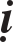 Hoûi: Gioù laëng thì soùng im luùc ñoù theá naøo? Sö noùi: Thoåi ngaõ vaùch Nam. Hoûi: Nhö theá naøo laø baùu trong Ñaïo? Sö noùi: Chaúng loä aùnh saùng. Hoûi: Laø chính noù chaêng? Sö ñaùp ñoù töùc loä roài.Long Tænh, Thoâng Thieàn sö ôû Haøng chaâu.Xöù Theâ Thöôïng toïa hoûi: Nhö theá naøo laø roàng Long Tænh? Sö ñaùp:yù khí thieân nhieân khaùc. Buùt thaàn veõ chaúng thaønh. Hoûi: Vì sao veõ chaúng thaønh. Sö ñaùp: Ra khoûi baày chaúng ñoäi söøng, chaúng gioáng ñoàng loaïi. Hoûi: Laïi bieát laøm möa khoâng? Sö ñaùp khaép nhuaän khoâng bôø coõi, nôi nôi ñeàu keát haït. Hoûi laïi coù vieäc trong Toâng moân khoâng? Sö noùi: Coù. Hoûi: Nhö theá naøo laø vieäc trong Toâng moân? Sö ñaùp: Töø xöa nay khoâng hình ñoaïn neân vaät khoâng töøng thieáu. Hoûi nhö theá naøo laø kieám thoåi loâng. Sö ñaùp keùo thaây cheát ra.Thieàn sö Tuøng Trieån ôû vieän Baûo Phöôùc, Chöông chaâu.Sö ngöôøi Phöôùc chaâu, hoï Traàn. Naêm 15 tuoåi leã Tuyeát Phong laøm thaày thoï nghieäp, naêm 18 tuoåi ôû chuøa Ñaïi trung taïo boån chaâu thoï giôùi Cuï tuùc. Sö daïo ñeán vuøng Ngoâ sôû, sau trôû veà haàu Tuyeát Phong. Moät hoâm Phong boãng goïi Sö hoûi: Hieåu khoâng? Sö ñeán tröôùc, Phong laáy gaäy ñaùnh. Sö ngay ñoù lieàn bieát maø trôû veà, laøm leã roài lui ra. Sö laïi thöôøng laáy lôøi kim coå phöông tieän hoûi Tröôøng Khaùnh Laêng Hoøa thöôïng. saâu nhaän chòu. Hoøa thöôïng Tröôøng Khaùnh ôû Laêng coù luùc noùi thaø noùi A-la-haùn coù 3 ñoäc, chaúng noùi Nhö Lai coù 2 lôøi, chaúng noùi Nhö Lai khoâng noùi, chæ laø khoâng 2 lôøi. Sö hoûi: Theá naøo laø lôøi Nhö lai noùi? Ñaùp: Ngöôøi ñieác sao nghe ñöôïc. Sö noùi: Tình bieát Hoøa thöôïng noùi caâu thöù 2. Tröôøng Khaùnh lieàn hoûi: Noùi nhö theá laøm gì? Sö noùi: Uoáng traø ñi - Nhaân neâu Baøn Sôn noùi: quang caûnh ñeàu maát laø vaät gì? Ñoäng Sôn noùi quang caûnh chöa maát laïi laø vaät gì. Sö ñaùp: Döïa vaøo 2 Toân giaû naøy maø thöông löôïng cuõng chöa ñöôïc tieåu tuyeät. Beøn hoûi Tröôøng Khaùnh nhö nay laøm gì noùi ñöôïc tieåu tuyeät. Tröôøng Khaùnh im laëng hoài laâu. Sö noùi: Tình bieát. Hoøa thöôïng ôû trong hang quæ maø tính keá soáng. Tröôøng Khaùnh lieàn hoûi: Laøm gì? Sö noùi: 2 tay vòn con traâu nöôùc (caùi caøy?) leân khoûi goái. - Moät hoâm Tröôøng Khaùnh hoûi: Thaáy saéc lieàn thaáy taâm, laïi thaáy chieác thuyeàn chaêng? Sö noùi: Thaáy. Hoûi: Chieác thuyeàn (thoaøn töû) ñaõ boû (ñaët?) laøm sao laø taâm? Sö lieàn chæ chieác thuyeàn - Tuyeát Phong baûo chuùng raèng: Naøy caùc Thöôïng toïa, ñeán ñình Voïng chaâu cuøng Thöôïng toïa gaëp nhau, ñeán OÂ Thaïch cuøng Thöôïng toïa gaëp nhau, ñeán tröôùc Taêng Ñöôøng cuøng Thöôïng toïa gaëp nhau. Sö neâu lôøi aáy hoûi Nga Hoà raèng ñeán tröôùc Taêng ñöôøng gaëp nhau maø laïi heïn choã Voïng chaâu ñình, OÂ Thaïch Lónh thì laøm sao gaëp nhau? Nga Hoà boãng böôùc vaøo phöông tröôïng, coøn Sö thì trôû veà Taêng ñöôøng - Naêm Löông Trinh Minh thöù 4 (Ñinh söûu) Thöùc söû Chöông chaâu laø Vöông Coângkính troïng Ñaïo Phong sö maø laäp ra Baûo Phöôùc Thieàn Uyeån môøi Sö veà ôû. Ngaøy khai ñöôøng Vöông Coâng leã quì 3 laàn thænh, ñích thaân dìu Sö leân toøa. Sö noùi: Laøm troø cöôøi gì theá tuy nhieân 3 laàn thænh neân khoâng theå töø choái. Naøy caùc Nhaân giaû laïi bieát chaêng. Neáu bieát ñöôïc thì cuøng coå Phaätsaùnh vai. Luùc ñoù coù vò Taêng böôùc ra môùi leã baùi. Sö noùi: Luùc taïnh khoâ chaúng chòu ñi laïi ñôïi luùc möa daàm. Taêng beøn hoûi: quaän thuù kính troïng laäp tinh xaù vì Sö môû roäng chaân phong, thænh Hoøa thöôïng neâu baøy Toâng giaùo. Sö hoûi: Laïi hieåu chaêng. Ñaùp: Ñoù töùc quaàn sinh coù nhôø caäy. Sö noùi: Chôù ñem ñoà baát tònh laøm dô ngöôøi. Taêng ra ñaûnh leã. Sö noùi: Ñaïi Ñöùc toát chaêng chôù che giaáu chieác thuyeàn. Hoûi: Laëng baët laáy gì laøm pheùp taéc? Sö noùi: Laïc vaøo choã naøo? Ñaùp: Khoâng hieåu. Sö noùi: Ñoà (Laõo) nguû guïc, ñi ra ñi. - Sö thaáy moät vò Taêng beøn laáy gaäy ñaùnh Loä truï laïi ñaùnh vaøo ñaàu Taêng aáy. Taêng keâu ñau. Sö noùi: Caùi ñoù laøm gì chaúng ñau. Taêng khoâng ñaùp ñöôïc - Hoûi ngaøi Ma Ñaèng: Vaøo Haùn 1 taïng roõ raøng, Ñaït-ma ôû Taây Truùc ñeán ñem gì chæ baøy. Sö hoûi: Vieäc Thöôïng toïa haønh cöôùc laøm gì? Ñaùp: Khoâng hieåu.. Sö noùi: Chaúng hieåu thì hieåu laáy, chôù laáy choã ngöôøi beân caïnh maø phaân. Neáu ôû laâu taïi Toøng laâm thì hieåu chuùt ít choã xa gaàn, coù theå tuøy choã maø nhaäm chaân. Keû sô taâm haäu hoïc chöa bieát thöù töï, Sôn taêng do ñoù chaúng tieác noùi vôùi oâng vieäc traàn kieáp ñeán nay, chæ taïi ngaøy nay laïi hieåu chaêng. Song Phaät giaùo giao phoù cho Quoác vöông, Ñaïi thaàn, Quaän thuù xöa ñoàng hoäi Phaät nay môùi nhö theá. Neáu laø phöôùc loäc sang quyù thì chaúng luaän baøn, chæ nhö thôøi aáy vieäc ñöôïc Phaät giao phoù daën doø laïi nhôù ñöôïc chaêng? Neáu bieát ñöôïc lieàn cuøng ngaøn Thaùnh saùnh vai. Neáu chöa bieát ñöôïc thì phaûi tin chaéc vieäc naøy chaúng töø ngöôøi maø ñöôïc töï mình cuõng chaúng phaûi noùi nhieàu. Caùch Ñaïo caøng xa ngay ôû choã noùi naêng döùt, taâm haønh maát, cuõng chöa phaûi laø ñoù. Ñöùng daõ laâu, xin traân troïng. - Hoâm khaùc Sö leân phaùp ñöôøng, ñaïi chuùng vaân taäp. Sö noùi: Coù ngöôøi töø sau Phaät ñieän qua thaáy laø Tröông 3 Lyù 4, ôû tröôùc Phaät ñieän maø qua vì sao khoâng thaáy, laïi noùi Phaät phaùp lôïi haïi choã naøo. Taêng noùi vì coù 1 phaàn thô caûnh do ñoù chaúng thaáy. Sö beøn heùt, töï ñaùp thay raèng: Neáu laø ñieän Phaät thì khoâng thaáy. Vò Taêng hoûi: Chaúng phaûi laø ñieän Phaät thì coù thaáy chaêng? Sö hoûi chaúng phaûi laø ñieän Phaät thì thaáy gì - Hoûi: Trong 12 giôø (24 giôø) thì cöù nghieäm nhö theá naøo. Sö noùi: Cöù nghieäm raát toát. Hoûi: Hoïc nhaân vì sao chaúng thaáy. Sö ñaùp: Chaúng theå laïi moùc maét ñi. Hoûi: Chuû baïn lôùp lôùp khaép möôøi phöông maø cuøng neâu. Hoûi: Nhö theá naøo laø khaép möôøi phöông cuøng neâu? Sö noùi: Sao oâng chaúng noùi ngöôøi khaùc hoûi. Hoûi: Nhaân khi noùi luaän yù luùc aáy theá naøo? Sö hoûi nhaân noùi gì? Vò Taêng cuùi ñaàu hoài laâu. Sö noùi: Laø cô ñieän xeït suy nghó uoång coâng. Hoûi: Muoán vaøo bieån voâ vi phaûi ngoài thuyeàn Baùt Nhaõ, nhö theá naøo laø thuyeàn Baùt Nhaõ. Sö noùi: Lieàn thænh. Hoûi: Tieän khi tieán böôùc thì nhö theá naøo? Sö ñaùp: Laø laõo ngoài trong nhaø Nieát-baøn - Sö thaáy Taêng aên côm beøn ñöa baùt leân noùi: Gia thöôøng. Vò Taêng hoûi: Hoøa thöôïng laø taâm haïnh naøo - Coù Niñeán tham vaán. Sö hoûi: Ai ñoù? Thò giaû baùo raèng: Coù Giaùc sö coâ. Sö noùi: Ñaõ laø Giaùc sö coâ thì ñeán ñaây laøm gì. Ni noùi: Trong Ñaïo nhaân nghóa töùc chaúng khoâng. Sö töï noùi khaùc raèng: Hoøa thöôïng laø taâm haïnh naøo - Maân Soaùi sai Söù ñöa Chu Kyù ñeán. Sö leân phaùp ñöôøng noùi: Ñi thì aán truï, truï thì aán phaù. Vò Taêng noùi: Khoâng ñi khoâng tuïc duøng aán heà gì. Sö beøn ñaùnh. Vò Taêng noùi: Ñoù töùc trong hang quæ toaøn nhaân ngaøy nay. Sö im laëng maø thoâi - Sö hoûi: Vò Taêng: Töø ñaâu ñeán? Ñaùp: Töø Giang taây. Sö hoûi: Hoïc ñöôïc gì? Ñaùp: Keùo chaúng ra. Sö hoûi: Laøm gì? Vò Taêng khoâng ñaùp ñöôïc. Sö neâu lôøi Ñoäng Sôn thaät khen raèng: Uoång coâng quaùn giaáy vaø möïc chaúng phaûi laø ngöôøi trong nuùi. Vò Taêng hoûi: Nhö theá naøo laø ngöôøi trong nuùi? Sö noùi: OÂng thöû mao löôïc xem. Hoûi: Neáu chaúng hieät nhi bao giôø thaønh maïo löôïc. Sö noùi: OÂng laø hieät nhi. Hoûi: Hoøa thöôïng laø taâm haïnh naøo? Sö noùi: Laïi noùi chaúng phong - Sö thaáy Taêng ñeám tieàn beøn ñöa tay ra noùi ta xin 1 tieàn. Hoûi: Hoøa thöôïng nhaân ñaâu maø ñeán theá. Sö noùi: Ta ñeán theá. Hoûi: Neáu ñeán theá thì laáy 1 xu ñi. Sö noùi: OÂng vì sao ñeán theá - Sö hoûi: Taêng ôû ñaâu laïi. Ñaùp: Töø Quaùn AÂm Giang Taây. Sö noùi: Coù thaáy Quaùn AÂm khoâng? Ñaùp: Thaáy. Sö hoûi: Thaáy beân taû hay thaáy beân höõu. Ñaùp: Thaáy thì chaúng traûi traû höõu. Hoûi: Nhö theá naøo laø vaøo löûa khoâng chaùy, vaøo nöôùc khoâng chìm. Sö noùi: Neáu laø löûa nöôùc töùc bò chaùy chìm. Sö hoûi: Ngöôøi naáu côm: Chaûo roäng nhieàu ít. Ñaùp: Hoøa thöôïng thöû löôïng xem. Sö laáy tay laøm theá ño löôøng. Ñaùp: Hoøa thöôïng chôù löøa doái con. Sö noùi: Töùc laø oâng löøa doái ta. Hoûi: Muoán ñaït neûo voâ sinh caàn phaûi bieát baûn nguyeân (nguoàn coäi) nhö theá naøo laø baûn nguyeân? Sö im laëng hoài laâu roài hoûi thò giaû vöøa roài Vò Taêng hoûi: gì. Vò Taêng aáy nhaéc laïi thì Sö beøn heùt ñuoåi ra baûo raèng: Ta khoâng coù ñieác - Hoûi: Hoïc nhaân môùi vaøo Toøng laâm xin Sö toaøn chæ baøy ñöôøng vaøo. Sö noùi: Neáu noùi toaøn chæ baøy thì ta leã baùi oâng - Sö thaáy moät vò Taêng beøn hoûi: OÂng laøm nghieäp gì laïi ñöôïc lôùn daøi nhö theá. Hoûi: Hoøa thöôïng ngaén nhieàu ít. Sö thu mình laøm theá ngaén Taêng noùi Hoøa thöôïng chôù gaït löøa ngöôøi toát. Sö noùi: Töùc laø oâng löøa gaït ta - Sö khieán thò giaû khuaát phuïc Long Thoï Tröôûng laõo raèng: Chæ rieâng töï ñeán chôù ñem thò giaû ñeán. Thoï noùi chaúng cho ñem laïi sao bieát lìa ñöôïc. Sö noùi: Ñaïi saùt aân aùi. Thoï khoâng ñaùp ñöôïc. Söï töï ñaùp thay raèng: laïi caûm ôn Hoøa thöôïng thöôïng tuùc truyeàn baøy - Sö ôû taïi Baûo Phöôùc chæ 12 naêm, hoïc chuùng thöôøng ñoâng khoâng döôùi 700 ngöôøi, tieáp cô lôïi vaät khoâng theå ghi cheùp heát. Maân Soaùi kính troïng Sö taâu leân vua bieát - Nieân hieäu Ñöôøng Thieân Thaønh thöù 3 (Maäu tyù) Sö coù chuùt bònh. Taêng vaøo Tröôïng thaát hoûi thaêm, Sö baûo raèng: Ta cuøng oâng bieát nhau nhieàu naêm, coù phöông thuaät ghì cöùu nhau. Vò Taêng noùi: Phöông thuaät raát coù, nghenoùi Hoøa thöôïng khoâng bieát kî khaåu - Laïi baûo chuùng raèng ta 10 ngaøy nay khí löïc seõ suy yeáu rieâng khoâng gì khaùc chæ laø thôøi ñeán. Vò Taêng hoûi: Thôøi ñaõ ñeán Sö ñi laø phaûi hay ôû laø phaûi? Sö baûo noùi. Ñaùp: Ñoù töùc laø con chaúng daùm voäi gaáp. Sö noùi: Maát tieàn bò toäi. Noùi xong thì ngoài kieát giaø maø tòch, vaøo ngaøy 21 thaùng 03.Ñaïi sö Ñaïo Phoù hieäu Hoaèng Giaùo ôû nuùi Thuïy long, Tuyeànchaâu.Sö ngöôøi Phöôùc Ñöôøng, Phöôùc chaâu, hoï Trònh, thoï nghieäp ôû vieänBaûo Laâm. Töø khi ñöôïc Tuyeát Phong aán taâm thì Sö ñeán ôû Nguõ Phong. Sö leân phaùp ñöôøng noùi: Chôù noùi khoâng sôn khoâng mong ñôïi. Roài trôû  veà phöông tröôïng Taêng noùi: Phaøm coù caâu lôøi chaúng ra ngoaøi ñaûnh Ñaïi thieân chöa bieát vieâc ngoaøi ñaûnh nhö theá naøo. Sö noùi: Phaøm coù caâu lôøi chaúng phaûi laø ñaûnh Ñaïi thieân. Hoûi: Nhö theá naøo laø ñaûnh Ñaïi thieân. Sö ñaùp: Ma-heâ-thuû-la Thieân cuõng laø Tieåu thieân giôùi. Hoûi: Keû sô taâm haäu hoïc môùi vaøo trong toøng laâm phöông tieän moân xin Sö chæ baøy. Sö goû cöûa phöông. Vò Taêng hoûi: Höôùng thöôïng laïi coù vieäc khoâng? Sö noùi: Coù. Hoûi: Nhö theá naøo laø vieäc höôùng thöôïng? Sö laïi goû cöûa phöông.Thieàn sö Toâng T nh ôû Long Höng Haøng chaâu.Sö ngöôøi Thai chaâu. Tröôùc sö tham vaán ngaøi Tuyeát Phong ngaàm keá thöøa Toâng aán, beøn töï nguyeän laøm ngöôøi naáu côm phuïc vuï cho chuùng hôn 10 naêm. Töøng ôû trong nhaø chuùng maø caùnh tay nhìn ñaêm ñaêm vaøo maønh cöûa. Tuyeát Phong thaáy maø kyù raèng: OÂng sau naøy truï trì coù 1.000 Taêng, trong ñoù khoâng coù 1 ngöôøi naïp töû. Sö hoái loãi töø giaõ trôû veà  queâ cuõ ôû vieän Luïc thoâng. Tieàn Vöông sai Sö ôû chuøa Long Höng, coù chuùng hôn ngaøn ngöôøi chæ coù ñaùm giaûng tuïng Tam hoïc, quaû ñuùng nhö Tuyeát Phong ñaõ kyù tröôùc. - Naêm Chu Giaûng Thuaän 1, Sö 81 tuoåi. Tieàn Vöông thænh Sö chuøa leân Ñaïi ñieän dieàn noùi Voâ thöôïng thöøa. Ñaïo tuïc ñeàu uûng hoä. Vò Taêng hoûi: Nhö theá naøo laø noùi veà choã kyø ñaët cuûa Luïc Thoâng. Sö noùi: Thieân haï ñeàu ñi (ñeàu neâu). Hoûi: Nhö theá naøo laø gia phong cuûa Luïc thoâng. Sö noùi: 1 caùi boá naïp 1 caân coù dö. Hoûi: Nhö theá naøo laø 1 ñöôøng tieán böôùc cuûa Hoïc nhaân? Sö noùi: Ai daùm doái löøa oâng. Hoûi: Haù khoâng coù phöông tieän? Sö noùi: Sôùm laø khuaát öùc - Hoûi: Nhö theá naøo laø gia phong cuûa Hoøa thöôïng. Sö noùi: Saùng aên chaùo tröa aên côm. Hoûi: Laïi thænh Hoøa thöôïng noùi? Sö noùi: Laõo Taêng meät laém. Hoûi: Roát raùo theá naøo? Sö cöôøi lôùn maø thoâi - Tieàn Vöông ñaëc bieät kính troïng nhieàu laàn môøi Sö vaøo phuû, laáy chuû ôû ñaàu neân goïi laø Luïc Thoâng Ñaïi sö - Nieân hieäu Hieån Ñöùc thöù 1 thaùng 12 Quyù Ñoâng thì Sö tòch, thoï 84 tuoåi, Thaùp ôû nuùi Ñaïi Töø.Thieàn sö Kheá Phan ôû Nam thieàn, Phöôùc chaâu.Sö leân phaùp ñöôøng noùi: Neáu laø lôøi hay caâu ñeïp cuûa caùc phöông ñeàu ñaõ noùi heát. Hoâm nay trong chuùng laïi coù sieâu ñeä nhaát nghóa noùi ñöôïc 1 caâu chaêng. Neáu coù thì ta chaúng coâ phuï vôùi ngöôøi. Luùc ñoù coù vò Taêng hoûi: Nhö theá naøo laø ñeä nhaát nghóa? Sö noùi: Sau khoâng hoûi ñeä nhaát nghóa. Ñaùp: Hieän ñang hoûi. Sö noùi: Ñaõ laïc vaøo ñeä nhò nghóa. Hoûi: Coå Phaät haùt ca thænh Sö hoøa ñieäu? Sö noùi: Ta chaúng hoøa ñieäu, oâng thì taïp loaïn. Hoûi: Chöa bieát laø ai hoøa ñieäu. Sö noùi: Choã naøo tôùi lui.Thieàn sö Sö Ñaûnh hieäu Giaùm Chaân ôû Vieät sôn, huyeän Chö kyù ôû Vieät chaâu - Luùc ñaàu tham vaán Tuyeát Phong maø ñöôïc yù chæ. Sau nhaân Maân Soaùi thænh Sö thoï trai ôû laàu Thanh Phong. Sö ngoài laâu môû maét ra boãng thaáy aùnh saùng maët trôøi, roài roång rang ñoán ngoä maø coù keä raèng:Treân laàu Thanh Phong ñeán quan trai AÙnh döông maét thaáy boãng môû toan Môùi bieát vieäc xöa naêm Phoå Thoâng Chaúng töø Thoâng laõnh maø ñem ñeán.Sö trôû veà trình ngaøi Tuyeát Phong. Phong cho laø phaûi. Vò Taêng hoûi: Nhö theá naøo laø thaân Phaät? Sö noùi: OÂng hoûi thaân Phaät naøo? Ñaùp: Thaân Phaät Thích Ca. Sö noùi: Löôõi truøm khaép coõi Tam thieân. Khi Sö saép maát taäp chuùng coù keä raèng:Maét saùng theo saéc maát Nhó thöùc theo tieáng tieâu Veà nguoàn khoâng chæ khaùc Ngaøy nay cuøng saùng mai.Noùi keä xong thì ngoài kieát giaø maø maát.Thieàn sö Kim Luaân ôû Khaû Quaùn Nam Nhaïc.Sö ngöôøi ôû Phöôùc ñöôøng, Phöôùc chaâu, hoï Toâ, nöông ngaøi Teà Hoïp Thieàn sö ôû chuøa Thaïch Phaät maø caïo toùc thoï giôùi. Sö ñeán tham vaán ngaøi Tuyeát Phong. Phong noùi: Ñeán gaàn ñaây. Sö beøn ñeán tröôùc leã baùi. Phong laáy chaân ñaïp. Sö boãng nhieân ngaàm kheá hoïp. Sö thôø Phong 12 naêm. Sö laïi traûi daïo caùc Toøng laâm maø ôû ngoïn Phaùp luaân taïi Nam nhaïc. Sö leân phaùp ñöôøng baûo chuùng raèng: Ta ôû Tuyeát Phong bò ngaøi 1 ñaïp thaúng ñeán nay maét chaúng môû, chaúng bieát laø caûnh giôùi naøo. Vò Taêng hoûi: Nhö theá naøo laø yù Taây Truùc ñeán? Sö noùi: Khoâng phaûi. Ñaïi chuùng ñeâm tham vaán xong xuoáng phaùp ñöôøng, Sö goïi ñaïi chuùng! Chuùng quay ñaàu. Sö noùi: Xem traêng! Ñaïi chuùng xem traêng. Sö noùi: Traêng gioáng caây cung ít möa nhieàu gioù. Chuùng khoâng ñaùp ñöôïc - Hoûi: Ngöôøi xöa noùi Tyø Sö coù sö Phaùp Thaân coù chuû, nhö theá naøo laø Tyø Sö Sö Phaùp Thaân chuû? Sö noùi: Khoâng theå treân giöôøng maø ñaët giöôøng. Hoûi: Nhö theá naøo laø vieäc NhaätDuïng. Sö voã tay 3 laàn. Vò Taêng noùi: Hoïc nhaân chöa hieåu yù naøy. Sö noùi: Laïi ñôïi luùc naøo? Hoûi: Nhö theá naøo laø ngöôøi treân Toâng thöøa. Sö ñaùp:  Ta hoâm nay chöa uoáng traø. Hoûi: Thænh Sö chæ baøy? Sö noùi: Ñaõ qua roài. Hoûi: Chaùnh thì chaúng hoûi, thænh Sö chæ phuï? Sö noùi: OÂm laáy meøo con ñi- Sö hoûi: Taêng ôû ñaâu ñeán? Ñaùp: ÔÛ Hoa quang. Sö lieàn ñaåy ra ngoaøi maø ñoùng cöûa laïi Taêng khoâng ñaùp ñöôïc. Hoûi: Giöõa ñöôøng gaëp ngöôøi ñaït ñaïo chaúng ñem lôøi im laëng maø ñaùp thì laáy gì maø ñoái? Sö noùi: OÁi, ñi ra ñi - Sö hoûi: Vò Taêng: Theá naøo (laøm gì) laø vieäc thaáy maët. Ñaùp: Thænh Sö xeùt. Sö noùi: Theá laïi phaûi (ñaùng?) chaêng? Ñaùp: Vì laøm thì chaúng ñöôïc. Sö noùi: Rieâng laø 1 vaäy, hoaëc nhö theá naøo laø linh nguyeân 1 neûo? Sö noùi: Ñaïp qua laøm gì? - Tuyeát Phong vieän chuû coù thö gôûi ñeán Sö môøi raèng; Sôn Ñaàu Hoøa thöôïng tuoåi cao, Sao Tröôûng laõo khoâng laïi vaøo nuùi 1 chuyeán. Sö ñaùp thö raèng: Ñôïi Sôn Ñaàu Hoøa thöôïng rieâng coù kieán giaûi lieàn vaøo laõnh. Coù Vò Taêng hoûi: Nhö theá naøo laø kieán giaûi cuûa Tuyeát Phong. Sö noùi: Ta cuõng kinh sôï.Thieàn sö Huyeàn Noät ôû vieän Phöôùc Thanh, Tuyeàn chaâu.Sö laø ngöôøi Cao Ly, luùc ñaàu ôû ñaïo traøng Phöôùc Thanh, laø truyeàn ñaêng cuûa Töôïng Coát. Hoïc giaû ñeán ñoâng. ThaùiThuù Tuyeàn Chaâu laø Vöông Coâng hoûi: Nhö theá naøo laø vieäc trong Toâng thöøa? Sö heùt. Vò Taêng hoûi: Nhö theá naøo maét thaáy (xuùc muïc) ñeàu Boà ñeà? Sö noùi: Xaø-leâ maát nöûa naêm löông thöïc. Hoûi: Vì sao maát nöûa naêm löông thöïc? Sö noùi: Chæ laø mong ñöôïc 1 ñaáu gaïo cuûa ngöôøi khaùc - Hoûi: Nhö theá naøo laø Phaùp thaân thanh tònh? Sö ñaùp: Con eách, con giun ñaát. Hoûi: Giaùo noùi chæ coù 1 thaân kieân maät hieän trong taát caû traàn nhö theá naøo laø thaân kieân maät? Sö ñaùp: Löøa, ngöïa, meøo con. Hoûi: Xin Sö chæ baøy. Sö noùi: Löøa ngöïa cuõng chaúng hieåu. Hoûi: Nhö theá naøo laø treân vaät vaät bieän roõ? Sö môû 1 chaân ra chæ baøy - Sö ôû Phöôùc Thanh 30 naêm roäng môû Huyeàn phong vaø maát ôû nuùi naøy.Thieàn sö Vaên Yeån ôû nuùi Vaân moân, Thieàu chaâu.Sö ngöôøi Gia Höng, Coâ toâ, hoï Tröông. Xöa tham vôùi Traàn Toân Tuùc ôû Muïc chaâu maø ñöôïc phaùt saùng ñaïi chæ. Sau ñeán Tuyeát Phong maø hoïc Huyeàn yeáu, nhaân daáu mình trong chuùng, ñeán phaùp tòch cuûa Thieàn sö Maãn ôû Linh Thoï-Thieàu Chaâu ñaûm nhaän ñeä nhaát toøa. Maãn vieát thö di chuùc cho Quaûng chuû thænh Sö noái goùt truï trì. Nhöng Sö khoâng queân goác xöa, xem Tuyeát Phong laø Thaày. Ngaøy môû phaùp ñöôøng Quaûng chuû ñeán baûo raèng: Ñeä töû Thænh Ích. Sö noùi: Tröôùc maét khoâng ñöôøng khaùc. Sö noùi: Chôù noùi hoâm nay doái gaït caùc ngöôøi toát ñeø khoâng ñöôïc, ñaõ höôùng veà caùc ngöôøi trong ñoù laøm 1 tröôøng böøa baõi loän xoän. Boãng gaëp ngöôøi saùng maét thaáy roõ baûo ñoù laø 1 tröôøng tieáu cuï laøm troø cöôøi ngaøy nay cuõng chaúngtheå traùnh ñöôïc. Laïi hoûi naøy caùc oâng, töø tröôùc ñeán nay coù vieäc gì, thieáu caùi gì. Noùi vôùi caùc oâng voâ söï cuõng laø doái gaït caùc oâng. Caàn phaûi ñeán choã ñaát aáy môùi ñöôïc. Cuõng chôù neân theo mieäng maø hoûi loaïn, töï trong taâm mình ñaày ñen ñuùa doái löøa. Saùng mai seõ coù vieäc lôùn ôû ñaây, neáu caùc oâng caên taùnh trì ñoän thì chaäm veà - Laïi höôùng veà ngöôøi xöa laäp Hoùa moân laäp ra daïy doã moân Ñình, ôû saân maø thaáy Ñoâng thaáy Taây, laø caùi ñaïo lyù gì. OÂng muoán hieåu chaêng? Ñeàu laø do oâng töø voâ löôïng kieáp ñeán nay daày ñaëc voïng töôûng. Moät khi ngöôøi nghe noùi lieàn sinh taâm nghi, beøn hoûi Phaät hoûi Toå höôùng thöôïng höôùng haï caàu tìm hieåu bieát thì caøng maát giao thieäp, taâm suy nghó (ñònh ra) lieàn sai huoáng laïi coù noùi naêng. Chaúng phaûi laø taâm suy nghó laïi coù vieäc gì. Xin traân troïng. - Sö leân phaùp ñöôøng noùi: Vieäc ta chaúng phaûi ñöôïc rieâng cho mình, noùi vôùi caùc oâng ngay ñaây voâ söï, sôùm laø töôùng mai moät (maát tieâu) roài - Caùc oâng laïi ñònh tieán böôùc. Höôùng veà tröôùc tìm lôøi, theo caâu maø tìm hieåu bieát daãu ngaøn sai vaïn kheùo roäng neâu vaán naïn thì chæ laø gaây neân 1 troø ñoái ñaùp löu loaùt (noùi naêng giaûo hoaït), thì caùch Ñaïo caøng xa coù khi naøo heát ñöôïc (thoâi nghæ). Vieäc naøy neáu ôû lôøi noùi thì 3 thöøa 12 phaàn giaùo haù khoâng coù noùi naêng, nhaân ñaâu maø noùi ngoaøi giaùo rieâng truyeàn. Neáu töø hoïc hieåu cô trí maø ñöôïc thì nhö Thaäp Ñòa Thaùnh Nhaân noùi phaùp nhö maây nhö möa cuõng coøn bò quôû traùch. Thaáy taùnh nhö caùch maøng caùch voû do ñaây maø bieát. Taát caû coù taâm trôøi ñaát khaùc nhau. Tuy theá, neáu ñöôïc ngöôøi naøo noùi) löûa khoâng chaùy, troïn ngaøy noùi vieäc khoâng dính moâi raêng, chöa töøng noùi dính 1 chöõ. Troïn ngaøy maëc aùo aên côm chöa töøng ñuïng 1 haït gaïo ñeo 1 sôïi chæ. Tuy nhö theá cuõng laø Moân Ñình maø noùi. Caàn thaät ñöôïc ñoù môùi laø ñöôïc. Neáu öôùc vôùi Naïp Taêng moân haï trong caâu trình cô uoång coâng suy nghó ôû 1 hay nhieàu caâu maø thöøa laøm ñöôïc thì cuõng laø laõo nguû guïc. Sö noùi: 3 thöøa 12 phaàn giaùo noùi doïc noùi ngang, thieân haï Laõo Hoøa thöôïng noùi doïc ngang 10 chöõ, cuøng ta caàn kim nhoïn cho noùi Ñaïo lyù ñeán xem vì sao noùi thuoác cheát ngöïa. Tuy nhö theá laïi coù maáy caùi ñeán caûnh giôùi naøy. Chaúng daùm mong oâng trong lôøi noùi coù tieáng vang trong caâu coù daáu muõi nhoïn. Nhaùy maét ngaøn sai, gioù laëng soùng im chæ mong coøn tieáng vang. Traân troïng - Sö leân phaùp ñöôøng noùi: Naøy caùc huynh ñeä, heát caû caùc phöông tham tìm tri thöùc quyeát choïn boû sinh töû, ñeán choã haù khoâng coù toân tuùc vaøo thuøy töø noùi lôøi phöông tieän, laïi coù khoâng thaáu suoát ñöôïc caâu chaêng, neâu ra thöû xem. Laõo Haùn ta seõ cuøng oâng thöông löôïng. Luùc ñoù coù vò Taêng böôùc ra leã baùi ñònh neâu leân, Sö noùi: Ñi ñöôøng taây thieân, xa xoâi hôn vaïn daëm - Hoûi: Hoïc nhaân hoïp nhau laïi thöông löôïng caùi gì. Sö noùi: Ñaïi chuùng ñöùng laâu. Sö noùi: Neâu 1 lôøi daïy caùc oâng ngay ñaây laøm theo sôùm laø ñoå phaân treân ñaàuoâng, ngay ñaây naém 1 ñaàu loâng, heát caû ñaïi ñòa 1 luùc ñöôïc saùng, cuõng laø caét thòt thaønh gheû lôû. Tuy theá oâng cuõng caàn thaät ñeán choã ñoù môùi ñöôïc. Neáu chöa caàn thieát khoâng ñöôïc cöôùp. Neáu hö thì lui böôùc höôùng veà goùt chaân mình maø suy tìm xem vì leõ gì maø thaät khoâng maûy may cuøng oâng laøm hieåu roõ cuøng oâng laøm nghi hoaëc. Caùc oâng ñeàu caàn phaûi ôû moãi ngöôøi 1 vieäc maø ñaïi duïng hieän tieàn, lieàn chaúng phieàn oâng 1 ñaàu loâng (chuùt) khí löïc naøo lieàn cuøng Toå Phaät khoâng khaùc. Töï vì caùc ngöôøi tín caên caïn moûng, aùc nghieäp saâu daøy, ñoät nhieân moïc leân raát nhieàu ñaàu söøng gaùnh tuùi baùt ngaøn vaïn queâ laøng chòu khuaát phuïc. Laïi caùc ngöôøi coù choã naøo khoâng ñuû. Keû Ñaïi tröôïng phu naøo ai voâ phaàn, thaáy gì ñeàu thöøa ñöông cuõng chaúng laø tröôùc tieän, khoâng theå chòu ngöôøi doái löøa chieám phaàn. Vöøa thaáy Laõo Hoøa thöôïng ñoäng khaåu lieàn caàm ñaù laáp mieäng, lieàn laø nhö ruoài xanh treân ñoáng phaân tranh giaønh nhau tieáp ñem ñi 3 ngöôøi, 5 ngöôøi duïm ñaàu thöông löôïng. Khoå thay! Naøy huynh ñeä caùc Coå Ñöùc 1 luùc vì caùc oâng chaúng bieát laøm sao. Do ñoù phöông tieän noùi 1 lôøi hay nöûa caâu ñeå giuùp oâng vaøo ñöôøng, caùc vieäc aáy boû qua 1 beân rieâng töï coá gaéng chuùt ít gaân coát, haù chaúng phaûi laø coù choã töông thaân vui cuøng vui. Luùc ñoù chaúng ñôïi ngöôøi thôû ra chaúng baûo ngöôøi hít vaøo laïi coù choã nhaøn duïng naøo thaân taâm rieâng reõ. Caàn phaûi heát söùc ñeå yù, ñeå yù. Traân troïng - Sö noùi: Heát caû caøn khoân 1 luùc ñem ñeán tröôùc maét oâng. Caùc oâng nghe noùi nhö theá, chaúng daùm mong oâng taùnh noùng naûy ñaùnh Laõo taêng 1 caùi. Laïi chaäm chaäm töû teá xem kyõ laø coù hay khoâng, laø caùi ñaïo lyù gì? Nhieàu ngöôøi höôùng veà ñoù maø saùng ñöôïc. Neáu gaëp Naïp Taêng moân haï beû gaõy 2 chaân oâng neáu laø ngöôøi aáy nghe noùi choã naøo coù Laõo Tuùc ra ñôøi boãng nhoû vaøo tai maét ta, neáu oâng chaúng phaûi laø tay chaân aáy vöøa nghe ngöôøi hoïc lieàn gaùnh vaùc thì sôùm laïc vaøo cô thöù 2. OÂng laïi xem Hoøa thöôïng Ñöùc Sôn kia vöøa thaáy Taêng ñeán lieàn vaùc gaäy maø ñaùnh ñuoåi ñi - Muïc Chaâu Hoøa thöôïng vöøa thaáy ngöôøi vaøo cöûa lieàn noùi tha cho oâng 30 gaäy. Hoaëc coù ngöôøi hoûi thaáy thaønh coâng aùn ñaùm ngöôøi khaùc laïi laøm gì? Neáu laø 1 ñaùm ngöôøi löôïc hö, ñaùm ngöôøi aên nuoát ñaøm daõi ghi nhôù ñöôïc 1 ñoáng, gaùnh 1 thöù sai laàm ñeán trình, moâi löøa moû ngöïa khoe ta hoûi ñöôïc 10 chuyeån 5 chuyeån Thoaïi. OÂng nhieàu laàn hoûi töø saùng ñeán toái luaän veà kieáp nhö theá laïi töøng moäng thaáy hay chöa, choã naøo laø choã cuøng ngöôøi gaéng laøm. Gioáng nhö thöù naøy. Coù ngöôøi khuaát phuïc naïp Taêng côm chay cuõng noùi ta ñöôïc côm aên vì sao cuøng noùi. Ngaøy noï vua Dieâm Ma tröôùc maët chaúng chaáp nhaän mieäng oâng giaûi noùi. Naøy caùc huynh ñeä, neáu ngöôøi naøo y chuùng khieån maëc trôøi (soáng qua ngaøy?), neáu cuõng chöa ñöôïc thì chôù neân coi thöôøng qua thôøi, caàn phaûi raát kyõ löôõng - Ngöôøi xöa coù töôùng caùt ñaèng laøm choã, töùc nhö TuyeátPhong Hoøa thöôïng noùi: Taát caû ñaïi ñòa laø oâng - Giaùp Sôn noùi ñaàu traêm coû bieát laáy Laõo taêng, ôû giöõa chôï nhaän laøm Thieân töû - Laïc Phoå noùi: 1 traàn vöøa caát leân thì Ñaïi Ñòa goàm thaâu, 1 sôïi loâng ñaàu laø toaøn thaân sö töû ñeàu laø do oâng naém chaéc suy löôøng ngöôïc ngaïo laâu ngaøy, töï nhieân seõ coù ñöôøng vaøo. Vieäc naøy khoâng giuùp thay oâng ñöôïc, ñeàu laø phaàn rieâng cuûa moãi ngöôøi. Laõo Hoøa thöôïng ra ñôøi chæ laø vì oâng chöùng minh. Neáu oâng coù raát ít nguyeân do laïi meâ muoäi oâng cuõng chaúng ñöôïc. Neáu oâng thaät chöa ñöôïc, thì phöông tieän vaïch ra cho oâng thì caû huynh ñeä chaúng theå cuøng 1 loaïi ñaïp hö giaøy coû, neùm boû Sö Taêng cha meï ñi haønh cöôùc, caàn phaûi coù chuùt ít tinh thaùi thì môùi thaät ñöôïc. Neáu coù ngöôøi vaøo choã gaëp caùi caén tay chaân cuûa choù heo, maø chaúng tieác thaân maïng nhö vaøo buøn vaøo nöôùc, coâ theå caén nuoát, boû treân loâng maøy ñeo cao tuùi baùt, beû gaõy roi gaäy, 10 naêm 20 naêm bieän laáy choã thaáu trieät, chôù lo chaúng thaønh bieän. Neáu nhö ñôøi naøy chöa ñöôïc thaáu trieät thì ñôøi sau cuõng chaúng maát thaân ngöôøi, höôùng vaøo cöûa naøy cuõng chính laø tænh löïc, chaúng luoáng coâ phuï bình sinh, cuõng chaúng coâ phuï Sö Taêng cha meï thí chuû möôøi phöông, ngay ñaây maø chuù yù. Chôù neân daïo khoáng huyeän chaâu laïi caàm ngang caây gaäy 1.000 - 2.000 daëm chaïy ñi, beân naøy chaïy ñoâng beân kia qua haï, taùnh thích sôn thuûy, nhieàu trai cuùng maø deã ñöôïc y baùt, khoå coâng mong ñöôïc 1 haït gaïo maát caû nöûa naêm löông. Haønh cöôùc nhö theá coù lôïi ích gì? Rau gaïo cuûa ñaøn vieät tín taâm cuùng döôøng laøm sao tieâu ñöôïc, caàn phaûi töï xem. Thôøi chaúng ñôïi ngöôøi, boãng nhieân chôït maø nhaém maét thì tröôùc sau bieát tính theá naøo gioáng nhö con cua trong nöôùc soâi que caøng boø loaïn oâng khoâng coøn choã löôïc hö noùi ñaïi thoaïi, chôù soáng nhaøn taûn uoång phí thôøi gian 1 khi maát thaân ngöôøi vaïn kieáp khoù ñöôïc laïi, chaúng phaûi laø vieäc nhoû, chôù döïa vaøo vieäc tröôùc maét. Ngöôøi xöa coøn noùi saùng nghe Ñaïo chieàu cheát cuõng ñöôïc. Huoáng ta laø Sa moân, laâu ngaøy daøy ñaïp vieäc gì caàn phaûi raát noã löïc, noã löïc. Traân troïng. - Sö noùi: Caùc oâng maát heát nhö theá thaáy ngöôøi noùi mang yù Toå, lieàn hoûi vieäc noùi vöôït Phaät vöôït Toå caùc oâng laïi goïi caùi gì laø (laøm) Phaät, caùi gì laø (laøm) Toå, laïi noùi caùi lyù vöôït Phaät vöôït Toå - Hoûi: Caùi ra khoûi 3 coõi - Noùi: OÂng ñem 3 coõi laïi ñaây xem, coù thaáy nghe hieåu bieát naøo ngaên ngaïi oâng, coù thanh saéc naøo cho oâng hieåu roõ caùi oaùn naøo (cheùn gì), thì laáy caùi gì ñeå thaáy sai khaùc. Thaùnh xöa chaúng bieát laøm sao, xaây thaân laøm vaät noùi toaøn theå laø chaân, vaät vaät thaáy theå chaúng theå ñöôïc. Ta noùi vôùi oâng ngay ñaây coù vieäc gì, sôùm laø töôùng choân maát nhau. Neáu oâng thaät chöa coù ñaàu vaøo. Laïi trong ñoù rieâng tham roõ, tröø vieäc aên côm maëc aùo ñi tieåu tieän thì laïi coù vieäc gì. Khoâng duyeân côù (ñaàu moãi), naøo ñöôïc khôûi nhieàu voïng töôûng laøm gì. Laïi coù 1 thöù gioáng nhö nhaøn taûn raûnh rang,duïm ñaàu hoïc ñöôïc lôøi ngöôøi xöa noùi, thöùc taùnh ghi nhôù maø voïng töôûng suy ñoaùn, noùi ta hieåu Phaät phaùp roài, chæ quaûn noùi caùt ñaèng laáy taùnh qua thôøi, laïi hieàm laø chaúng xöùng yù, ngaøn vaïn thoân laøng neùm boû cha meï Sö Taêng Hoøa thöôïng, maø ñi laïi ñính öôùc vôùi caùi ñoài troïc thì coù cheát gaáp naøo maø ñi haønh cöôùc - Sö leân phaùp ñöôøng noùi: Cho neân bieát thôøi vaän nhieåu nhöông ly loaïn kòp ôû töôïng quyù. Ngaøy gaàn ñaây Sö Taêng ñi Baéc ñaûnh leã Vaên Thuø, ñi Nam daïo Haønh nhaïc. Neáu theá thì danh töï Haønh cöôùc Tyø- kheo luoáng tieâu cuûa tín thí, khoå thay khoå thay - Hoûi: Dính möïc gioáng sôn chæ quaûn laáy taùnh qua thôøi, neáu khieán coù 2 caùi, ba caùi, uoång coâng hoïc nhieàu ghi nhôù lôøi thoaïi, ñeán choã tìm lôøi noùi töông tôï ñöôïc Laõo Tuùc aán khaû. Khinh cheâ haøng thöôïng löu laøm nghieäp phöôùc ñöùc moûng manh. Ngaøy noï vua Dieâm Ma ñoùng ñinh oâng thì chôù noùi laø khoâng coù ngöôøi baûo oâng. Neáu laø keû sô taâm haäu hoïc thì phaûi coù tinh thaàn chôù nhôù khoâng ngöôøi noùi. Tình nhieàu hö khoâng khoâng baèng ít thaät. Höôùng veà sau chæ laø töï löøa doái, coù vieäc gì gaàn tröôùc - Sö leân phaùp ñöôøng, ñaïi chuùng vaân taäp. Sö laáy gaäy chæ tröôùc maët noùi: Caøn khoân ñaïi ñòa, vi traàn chö Phaät ñeàu ôû trong ñoù, sao Phaät phaùp ñeàu tìm thaéng thua, laïi coù ngöôøi can ñöôïc chaêng. Neáu khoâng coù ngöôøi can ñöôïc, thì ñôïi Laõo giaø naøy can oâng. Luùc ñoù coù vò Taêng böôùc ra noùi: Thænh Hoøa thöôïng can. Sö noùi: Caùi Laõo hoà tinh. Sö noùi: Caùc ngöôøi beân caïnh haønh cöôùc ñeàu laø soâng Nam bieån Baéc heát thaûy ñeàu coù sinh duyeân choã ôû laïi töï bieát ñöôïc chaêng, thöû neáu ra xem, Laõo Haùn cuøng oâng chöùng minh, coù chaêng coù chaêng noùi ra. OÂng neáu khoâng bieát Laõo giaø naøy doái löøa oâng ñoù. Neáu oâng muoán bieát maø sinh duyeân ôû Baéc thì Baéc coù Trieäu Chaâu Hoøa thöôïng, nuùi Nguõ ñaøi coù Vaên Thuø ñeàu ôû trong ñoù. Neáu sinh duyeân ôû Nam thì Nam coù Tuyeát Phong, Ngoïa Long Taây Ñöôøng Coå Phong ñeàu ôû trong ñoù. OÂng muoán ñöôïc bieát chaêng. Muoán ñöôïc bieát thì höôùng vaøo trong ñoù maø bieát laáy. Neáu chaúng thaáy cuõng chôù löôïc hö, thaáy chaêng thaáy chaêng. Laïi xem Laõo Taêng côõi coå Phaät trong ñieän maø ra. Traân troïng. - Sö leân phaùp ñöôøng noùi: Thieân Thaân Boà-taùt voâ côù töï bieán laøm 1 caây gaäy lang giaù, beøn veõ ñaát, 1 neùt baûo raèng: Traàn sa chö Phaät heát caû ñeàu höôùng vaøo ñoù maø leo leân roài xuoáng phaùp ñöôøng - Sö noùi: Ta xem caùc oâng trong 2, 3 cô chaúng theå thaáy ñöôïc, maëc khoâng aùo naïp naøo coù ích gì. OÂng laïi bieát chaêng, cuøng oâng chuù phaù tieáp tuïc san baèng cho oâng. Laâu sau caùc phöông neáu thaáy Laõo Tuùc thì ñöa 1 ngoùn tay leân hoaëc döïng caây phaát traàn noùi laø Thieàn hay laø Ñaïo, vaùc gaäy ñaùnh beå ñaàu roài ñi. Neáu chaúng theá thì heát caû ñeàu laø quyeán thuoäc cuûa Thieân ma dieät maát (phaù hoaïi) Toâng ta. Neáu oâng chaúng hieåu thì höôùng vaøo xaû caùt ñaèng maø xem. Ta bình thöôøng noùi vôùi oâng: Vi traàn saùt ñoä 3 ñôøi chö Phaät,Taây Thieân coù 28 Toå, Ñöôøng coù 6 Toå heát caû ñeàu choáng gaäy maø noùi phaùp, thaàn thoâng bieán hieän tieáng öùng möôøi phöông maëc tình tung hoaønh. OÂng laïi hieåu chaêng. Neáu chaúng hieåu thì chôù löôïc hö song tuy döïa vaøo thaät thaät laø Ñeá kieán cuõng chöa. Ngay caû nhieàu ngöôøi ôû ñòa naøy cuõng chöa töøng moäng thaáy Naïp Taêng, Sa-di ôû trong thoân 3 nhaø khoâng gaëp 1 ngöôøi. Sö boãng ñöùng daäy laáy gaäy vaïch ñaát 1 laèn noùi raèng: Ñeàu ôû trong ñoù. Laïi vaïch 1 laèn baûo ñeàu ôû trong aáy maø ra. Traân troïng - Sö leân phaùp ñöôøng: Hoøa thöôïng non treû: Naïp Taêng phaûi saùng suoát giöõ laáy loã muõi Naïp Taêng, theá naøo laø loã muõi Naïp Taêng. Chuùng ñeàu khoâng ñaùp ñöôïc. Sö noùi: Ma-ha Baùt-nhaõ Ba-la-maät-ña khaép thænh ñi xuoáng - sö leân phaùp ñöôøng noùi: Caùc Hoøa thöôïng non treû, nhieàu oâng noùi coù vieäc gì, cuõng laø treân ñaàu laïi ñeå ñaàu Tuyeát laïi theâm söông, tröøng maét trong quan taøi, ñoát ngaõi cöùu treân theïo gheû, caùi loän xoän ñoù khoâng phaûi laø vieäc nhoû. OÂng laøm gì laïi töï tìm choã thaùc sinh toát chôù daïo khoáng huyeän chaâu laïp, chæ muoán baét laáy nhaøn thoaïi, ñôïi Laõo Hoøa thöôïng ñoäng khaåu lieàn hoûi Thieàn hoûi Ñaïo höôùng thöôïng höôùng haï nhö theá naøo, theá naøo. Quyeån lôùn cheùp xong thì thì suy löôøng trong ñaûy da taét ngheûn, ñeán beân loø löûa ba caùi (ngöôøi) duïm ñaàu, mieäng rì raàm laïi noùi: Caùi ñoù laø taøi noùi cuûa oâng, caùi ñoù laø töø lyù noùi ra, caùi ñoù laø töø treân söï maø noùi, caùi ñoù laø hieåu theå cuûa lôøi noùi oâng baø cha meï trong nhaø oâng aên côm xong chæ lo noùi moäng (mô) lieàn noùi ta hieåu Phaät phaùp roài. Saép bieát oâng haønh cöôùc naêm löøa maø ñöôïc thoâi heát chaêng. Laïi coù 1 soá ngöôøi vöøa nghe ngöôøi noùi choã thoâi heát lieàn höôùng vaøo aám giôùi maø kheùp maøy nhaém maét laïi, chuoät giaø trong hang tính keá soáng, döôùi Haéc Sôn ngoài trong coõi quæ. Ñöông theå lieàn noùi ñöôïc vaøo ñaàu ñöôøng moäng thaáy chaêng? Gioáng 1 thöù ñaùnh gieát 1 vaïn caùi coù toäi tình gì goïi laø ñaùnh: Chaúng gaëp taùc gia roát laïi chæ laø Laõo löôïc hö. Neáu oâng thaät coù choã thaáy, thöû ñem ra ñaây cuøng oâng thöông löôïng. Chôù troáng khoâng chaúng bieát toát xaáu maø xoác vaùc duïm ñaàu noùi nhaøn caùt ñaèng. Chôù noùi Laõo Haùn thaáy baét ñeán maø chaúng töông ñöông maø bò beû gaõy chaân, chôù noùi chôù noùi- OÂng laïi treân da coù maùu chaêng, duøng gaäy 1 luùc ñuoåi ñi - Hoûi: Nhö theánaøo laø ñaïi yù Phaät phaùp? Sö noùi: Xuaân ñeán coû töï xanh. Sö hoûi: Vò Taêng Taân La: Ñem vaät gì qua bieån. Ñaùp: Giaëc coû thua. Sö naém keùo tay noùi: OÂng vì sao ôû trong ta. Ñaùp: Raát khôùp. Sö noùi: Laïi khaûy qua - Hoûi: Khi Ngöu Ñaàu chöa gaëp Töù Toå thì theá naøo? Sö ñaùp: Trong löûa tieâu maäu nuoát truøng lôùn. Hoûi: Nhö theá naøo laø traâu buøn roáng trong nuùi tuyeát. Sö noùi: Trôøi ñaát ñen thui. Hoûi: Nhö theá naøo laø ngöïa goã Vaân moân roáng. Sö noùi: Nuùi soáng chaïy. Hoaëc töø vieäc töø treân ñeán thænh Sö noùi: Ñeà cöông. Sö noùi: Saùng xem Ñoâng nam, chieàu xe, Taây baéc. Hoûi: laïi khi laõnh hoäi laø theá naøo? Sönoùi: Trong nhaø Ñoâng ñoát ñeøn ôû nhaø Taây ngoài toái. Hoûi: Nhö theá naøo trong 12 giôø (24 giôø) vaãn coù theå khoâng troâi qua troáng roãng. Sö noùi: Höôùng vaøo ñaâu maø ñaët 1 caâu hoûi naøy? Ñaùp: Hoïc nhaân khoâng hieåu, thænh Sö neâu. Sö noùi: Ñem buùt nghieân laïi ñaây. Taêng beøn ñem buùt nghieân laïi. Sö vieát 1 tuïng raèng:Neâu chaúng nhìn - tieàn cuøng sai - Ñònh nghó suy - kieáp naøo ngoä.Hoûi: Nhö theá naøo laø töï mình cuûa Hoïc nhaân? Sö noùi: Daïo nuùi ngaém nöôùc. Hoûi: Nhö theá naøo laø töï mình cuûa Hoøa thöôïng. Sö noùi: Nhôø gaëp Duy-na chaúng coù maët - Hoûi: khi 1 mieäng nuoát heát thì theá naøo? Sö noùi: Ta ôû trong buïng oâng. Hoûi: Hoøa thöôïng vì sao ôû trong buïng Hoïc nhaân. Sö noùi: Traû thoaïi ñaàu laïi cho ta. Hoûi: Nhö theá naøo laø Ñaïo? Sö noùi: Ñi ñi. Hoûi: Hoïc nhaân chaúng hieåu thænh Sö noùi:, Sö noùi: Xaø-leâ coâng baèng roõ raøng sao ñöôïc phaùn laïi. Hoûi: Sinh töû ñeán thì nhö theá naøo maø baøi baùc ñieàu khieån ñöôïc? Sö ñöa 2 tay baûo ñem sinh töû laïi ñaây cho ta. Hoûi: Nhö theá naøo laø cha meï chaúng cho chaúng ñöôïc xuaát gia? Sö noùi: Caïn. Hoûi: Hoïc nhaân chaúng hieåu. Sö noùi: Saâu. Hoûi: Nhö theá naøo laø töï mình cuûa hoïc nhaân? Sö noùi: OÂng sôï ta chaúng bieát. Hoûi: Khi vaïn cô ñeàu heát thì nhö theá naøo? Sö noùi: Ñem Phaät ñieän laïi ñaây ta seõ cuøng oâng thöông löôïng. Hoûi: Phaät ñieän coù lieân quan vì vieäc ñoù. Sö heùt baûo: Laõo noùi doái löøa. - Hoûi: Nhö theá naøo laø 1 caâu giaùo ngoaïi bieät truyeàn. Sö noùi: Ñoái chuùng ñem laïi (ñaùp chuùng vieäc töông lai?) - Hoûi: Khi ñöôïc ñoù thì nhö theá naøo? Sö noùi: Nhaèm vaøo ñaâu maø laäp - Hoûi: Nhö theá naøo laø gia phong cuûa Hoøa thöôïng? Sö ñaùp: Tröôùc cöûa coù ngöôøi ñoïc saùch - Hoûi: Nhö theá naøo laø caâu thaáu suoát phaùp thaân. Sö ñaùp: Sao Baéc ñaåu daáu trong thaân - Hoûi: Nhö theá naøo laø yù Taây Truùc ñeán? Sö noùi: Möa laâu chaúng taïnh. - Laïi noùi hôi côm chaùo - Hoûi: Ngöôøi xöa noùi ngang noùi doïc cuõng chöa bieát caùi choát cöûa höôùng thöôïng. Hoûi: Nhö theá naøo laø caùi choát cöûa höôùng thöôïng? Sö noùi: Nuùi Taây ngoïn Ñoâng xanh. Hoûi: Nhö theá naøo laø yù Taây Truùc ñeán? Sö noùi: Trong soâng maát tieàn thì ñaûi tìm trong soâng. Sö coù luùc ngoài yeân hoài laâu, Vò Taêng hoûi: sao gioáng Thích Ca luùc coøn soáng. Sö noùi: Ñaïi chuùng ñöùng laâu mau leã 3 laïy - Sö töøng coù tuïng raèng.Vaân phong choùt voùt maây traéng quanhNöôùc xieát caù bôi chaúng daùm ngôi Vaøo cöûa ñaõ bieát ñem kieán giaûi Sao phieàn laïi neâu buøn baùnh xe.Thieàn sö Nhaân ôû Nam Ñaøi, Veä chaâu.Hoûi: Nhö theá naøo laø caûnh Nam Ñaøi? Sö noùi: Khoâng bieát quyù. Hoûi: Roát raùo (keát cuoäc) nhö theá naøo? Sö noùi: Xaø-leâ nay ôû ñaâu. Sau Sö dôøi veàchuøa Traàn Caûnh ôû chaâu naøy (Veä chaâu) maø maát.Hoøa thöôïng Ñoâng Thieàn ôû Tuyeàn chaâu.Khi môùi môû phaùp ñöôøng Taêng hoûi: Vua ngöôøi ñoùn thænh vua phaùp ra ñôøi nhö theá naøo laø ñeà xöôùng Toâng thöøa lieàn ñöôïc khoâng nhaàm vôùi Toå Phong. Sö noùi: Coøn laøm gì ñöôïc chaêng. Hoûi: Neáu chaúng xuoáng nöôùc sao bieát coù caù. Sö noùi: Chôù noùi chuyeän khoâng ñaâu? Hoûi: Nhö theá naøo laø choã thaân thieát nhaát cuûa Phaät phaùp? Sö noùi: Vöôït quaù. Hoûi: Hoïc nhaân sau cuøng laïi thænh Sö caâu ñaàu tieân. Sö noùi: ÔÛ ñaâu ñeán? Hoûi: Nhö theá naøo laø boån phaän söï cuûa Hoïc nhaân? Sö noùi: Khoå. Hoûi: Nhö theá naøo laø Ñaïi yù Phaät phaùp? Sö ñaùp: Mang töï ñaùng thöông sinh cöông yeáu khaùc höông aáp.Thieàn sö Tuøng Taäp ôû nuùi Ñaïi tieàn, Dö haøng.Sö laø thöôïng tuùc cuûa Tuyeát Phong. Töø Boån sö giaûi maø thoâng hieåu toâng yeáu. Sö thöôøng noùi: Ñaùnh troáng Quan Nam, ca baøi Tuyeát Phong. Sau Sö vaøo Trieát trung gaëp Tieàn Vöông. Vöông kính phuïc Ñaïo hoùa cuûa Sö khieán ôû nuùi naøy maø môû phaùp. Vò Taêng hoûi: Chaúng nhaân vua thænh, chaúng nhaân chuùng tu taäp, thænh Sö noùi: Thaúng yù Taây Truùc ñeán. Sö noùi: Sö Taêng beân aáy qua beân naøy ôû. Hoûi: Hoïc nhaân chaúng hieåu thænh Sö chæ baøy. Sö sao ñöôïc nhö theá chaúng bieát toát xaáu. Hoûi: Ñoùng cöûa ñeán xe ra cöûa hôïp daáu baùnh xe theá naøo laø ñoùng cöûa ñeán xe? Sö noùi: Ñeán xe töùc chaúng hoûi oâng laøm gì laø veát xe. Ñaùp: Hoïc nhaân chaúng hieåu thænh Sö chæ baøy. Sö noùi: Thôï kheùo thi coâng khoâng baøy rìu buùa.Hoøa thöôïng Vónh Thaùi ôû Phöôùc chaâu.Hoûi: Nghe noùi Hoøa thöôïng gaëp hoå phaûi chaêng? Sö laøm tieáng hoå gaàm. Taêng laøm theá ñaùnh. Sö noùi: Caùi Laõo cheát tieät! Hoûi: Nhö theá naøo laø Phaät Thieân Chaân. Sö voã tay chaúng hieåu, chaúng hieåu.Thieàn sö Dieäu Khoâng.Sö laø Thuû Noät ôû vieän Thoï Xöông nuùi Hoøa Long ôû Trì Chaâu: Sö ngöôøi ôû huyeän Maân, Phöôùc chaâu, hoï Laâm, thoï nghieäp vôùi Coå Ñieàn Thoï Phong - Hoûi: Chöa ñeán Long moân thì laøm sao ñeán gaàn maø ñoã thuyeàn. Sö noùi: Laäp maïng khoù coøn - Coù vò Taêng môùi ñeán tham vaán. Sö hoûi: Gaàn ñaây lìa ñaâu ñeán ñaây? Ñaùp: Khoâng lìa thöôùc taác. Sö noùi: Chaúng deã ñeán. Taêng cuõng noùi: Chaúng deã ñeán. Sö ñaùnh cho 1 chöôûng. Hoûi: Nhö theá naøo laø taâm truyeàn. Sö noùi: 3 laàn daën oâng chôù höôùng ngöôøi noùi (noùi vôùi ngöôøi). Hoûi: Nhö theá naøo laø töø treân Toâng thöøa (theo Toâng thöøa treân). Sö noùi: Ñeå vaøo mieäng Xaø-leâ ñöôïc chaêng. Hoûi: Choã tænh yeáu thænh Sö 1 tieáp? Sö noùi: Raát laø tænh yeáu.Hoøa thöôïng Moäng Buùt ôû Kieán chaâu.Hoûi: Nhö theá naøo laø Phaät? Sö noùi: Chaúng doái gaït oâng. Hoûi: Chôùtieän phaûi chaêng? Sö noùi: OÂng löøa gaït ngöôøi khaùc. Maân Vöông môøi Sö thoï trai, hoûi: Hoøa thöôïng coù ñem ñöôïc buùt laïi ñaây chaêng? Sö noùi: Khoâng phaûi Keâ Sôn Tuù Quaûn theïn chaúng loâng thoû trong traêng. Ñaïi Vöông ñaõ ruû loøng hoûi ñeán, Sôn taêng daùm chaêng trình leân. Laïi hoûi: Nhö theá naøo Phaùp vöông. Sö noùi: Chaúng phaûi laø gia phong cuûa Moäng Buùt.Thieàn sö Nguyeân Nghieãm ôû Cöïc Laïc, Coå ñieàn, Phöôùc chaâu.Hoûi: Nhö theá naøo laø gia phong cuûa Cöïc Laïc? Sö noùi: Ñaày maét thaáy chaúng heát. Hoûi: Vaïn phaùp voán voâ caên, chöa bieát daïy Hoïc nhaân thöøa ñöông gaùnh vaùc caùi gì? Sö noùi: Chôù noùi meâ. Hoûi: ÔÛ laâu trong nhaø toái chöa thaáu suoát ngoïn ngaønh (nguoàn coäi), nhö nay trôû ñi xin Sö 1 tieáp. Sö noùi: Chôù nhaém maét laøm ñeâm. Hoûi: Ñoù töùc laø chieát khuùc (beû cong?) hoa öu ñaøm laøm ngaøy nay, höôùng thöôïng Toâng Phong nhö theá naøo xin chæ daïy. Sö noùi: OÂng laïi bieát khoâng. Hoûi: Ñoù töùc laø döùt nghi ñi? Sö noùi: Chôù noùi môù vôùi ñaïi chuùng. Hoûi: Ngaøi Ma Ñaèng vaøo Haùn thì chaúng hoûi, Ñaït- ma ñeán Löông thì theá naøo? Sö ñaùp: Nhö nay haù nhaàm. Hoûi: Ñoù töùc laø lyù ra khoûi 3 thöøa, hoa nôû 5 caùnh. Sö hoûi: Noùi gì 3 thöøa 5 caùnh, ñi ra ñi.Thieàn sö Nhö Theå ôû nuùi Phuø Dung, Phöôùc chaâu.Taêng hoûi: Nhö theá naøo laø khuùc haùt ngöôøi xöa? Sö im laëng hoài laâu hoûi nghe chaêng? Ñaùp: Chaúng nghe. Sö neâu 1 baøi tuïng raèng:Baøi xöa phaùt tieáng huøng Thôøi nay vaän cuõng ñoàng Neáu chæ giaùo ñeä nhaát Toå Phaät ñeàu meâ daáu.Hoøa thöôïng Sôn ôû nuùi Kheä Haïc Laïc kinh.Baù Coác Tröôûng laõo ñeán hoûi. Sö noùi: OÂng cuï ñi ñi. Coác noùi ta laïi chaúng giaø sao. Sö lieàn taùt. Hoûi: Ngöïa gioûi chaúng vaøo Taây Taàn luùc aáy theá naøo? Sö noùi: Höôùng vaøo choã naøo maø ñi.Thieàn sö Theâ ôû Qui Sôn Ñaøm chaâu.Hoûi: Chính luùc ñoù thaân caän nhö theá naøo? Sö noùi: OÂng ñònh thaân caän laøm gì? Ñaùp: Haù khoâng coù phöông tieän moân. Sö noùi: Khai Nguyeân Long Höng Ñaïi Taïng Tieåu Taïng. Hoûi: Nhö theá naøo laø thaàn thoâng nhanh choùng? Sö noùi: AÙo môùi thaønh aùo xaáu. Hoûi: Nhö theá naøo laø caàu Huyønh taàm? Sö hoûi: Löôøng gaït ngöôøi nhieàu ít? Hoûi: Chaúng nhôø lo ñau ñaùu nhö theá naøo laø gia phong cuûa Hoøa thöôïng. Sö noùi: Chôù laøm tieáng loaøi daõ can.Thieàn sö Dieân Toâng ôû Trieàu Sôn, Caùt chaâu.Hoøa thöôïng Tö Phöôùc ñeán gaëp, Sö xuoáng giöôøng thieàn ñoùn tieáp. Tö Phöôùc hoûi Hoøa thöôïng ôû nuùi naøy ñöôïc maáy naêm? Sö noùi: Chim nguñaäu caây lau, caù meät gheù vaøo löôùi. Hoûi: Ñoù töùc laø chaân Ñaïo nhaân. Sö noùi: Laïi ngoài uoáng traø. Hoûi: Nhö theá naøo laø Trieàu Sôn. Sö ñaùp: Chaúng chöùa thaây cheát. Hoûi: Nhö theá naøo laø ngöôøi trong nuùi. Sö noùi: Treân ñaù troàng sen hoàng. Hoûi: Nhö theá naøo laø gia phong cuûa Hoøa thöôïng. Sö noùi: Raát kî phaïm trieàu nghi.Ñaïi sö Phoå Minh ôû nuùi Phoå Thoâng, Ích chaâu.Hoûi: Nhö theá naøo laø Phaät taùnh? Sö noùi: OÂng khoâng coù Phaät taùnh. Hoûi: Loaøi maùy ñoäng haøm linh ñeàu coù Phaät taùnh, Hoïc nhaân vì sao laïi khoâng? Sö noùi: Vì oâng höôùng ra ngoaøi maø caàu. Hoûi: Nhö theá naøo laø chaâu huyeàn huyeàn. Sö noùi: Caùi ñoù khoâng phaûi. Hoûi: Nhö theá naøo laø chaâu huyeàn huyeàn. Sö noùi: Laø maát heát.Thieàn sö Vónh ôû Am Löông Gia nuùi Song Tuyeàn, Tuøy chaâu.Hoûi: Ñaït Ma xoay maët vaøo vaùch 9 naêm laø yù theá naøo? Sö ñaùp: Nguû khoâng say. Tröôûng laõo Hoä Quoác ñeán. Sö hoûi: Tuøy Döông (maët trôøi?) 1 caûnh laø nam hay nöõ moãi ngöôøi neâu 1 caâu hoûi, hoûi hoûi ñeàu khaùc, Tröôûng laõo laáy gì maø ñaùp. Hoä Quoác laáy tay veõ trong khoâng hình troøn. Sö noùi: Taï aân Tröôûng laõo töø bi. Ñaùp: Chaúng daùm. Sö cuùi ñaàu chaúng ngoù. Hoûi: Nhö theá naøo mau döùt caùc duyeân. Sö ñaùp: Treân tuyeát laïi theâm Söông.Thieàn sö Sieâu Ngoä ôû vieän Baûo phöôùc, Chöông chaâu.Hoûi: Caù chöa qua Long moân luùc ñoù theá naøo? Sö noùi: Döôõng taùnh ñaàu saâu. Hoûi: Khi qua roài thì nhö theá naøo? Sö noùi: Môùi (ta) leân Tieâu Haùn caùc loaïi khoù theo. Hoûi: Sau khi leân roài thì theá naøo? Sö noùi: Maây töø khaép che thaám khaép Ñaïi thieân. Hoûi: Laïi coù chaúng chòu thaám khoâng. Sö ñaùp: Coù. Hoûi: Nhö theá naøo laø chaúng chòu thaám. Sö noùi: Choùt voùt choáng thaùi döông.Thöôïng toïa Phuø Thaùi Nguyeân.Sö khaép traûi caùc phöông, nôi nôi nghe tieáng Sö töøng daïo Trieát trung leân Kính Sôn phaùp hoäi. Moät hoâm ôû tröôùc ñieän Phaät coù vò Taêng hoûi: Thöôïng toïa töøng ñeán Nguõ ñaøi chöa? Sö ñaùp: Töøng ñeán. Hoûi: Laïi thaáy Vaên Thuø chaêng? Sö ñaùp: Thaáy. Hoûi: Thaáy choã naøo? Sö ñaùp: Thaáy tröôùc ñieän Phaät Kính Sôn. Vò Taêng aáy sau ñeán Maán Xuyeân neâu lôøi aáy vôùi Tuyeát Phong noùi sao khoâng daïy oâng aáy vaøo laõnh. Sö nghe beøn veùn aùo maø ñi xa. Luùc ñaàu Sö leân vieän cuûa Tuyeát Phong. Nhaân chia cam cho Taêng, Hoøa thöôïng Laêng Tröôøng Khaùnh hoûi: ÔÛ ñaâu ñeán? Sö noùi: Ngoaøi nuùi ñem ñeán. Hoûi ñi xa chaúng deã gaùnh ñoäi maø ñeán. Sö noùi: Traùi cam traùi cam. Roài leân tham Tuyeát Phong leã baùi xong ñöùng höõu cuûa toøa Tuyeát Phong môùi nhìn Sö lieàn xuoáng thaêm chuû söï. Ngaøy khaùc Tuyeát Phong thaáy Sö beøn chæ maët trôøi maø chæ baøy. Sö quô xua tay maø lui ra. TuyeátPhong noùi oâng chaúng chòu ta? Sö noùi: Hoøa thöôïng laéc ñaàu con ngaéc ñuoâi, choã naøo chaúng chòu Hoøa thöôïng. Ñaùp: Ñeán choã cuõng caàn kieâng sôï - Moät hoâm chuùng Taêng tham vaøo chieàu toái, Tuyeát Phong ngoài trong saân. Sö noùi: quaû trong 5 chaâu chæ coù Hoøa thöôïng aáy ñöôïc chuùt ít. Tuyeát Phong lieàn ñöùng daäy ñi - Tuyeát Phong töøng hoûi Sö raèng: Thaáy noùi Laâm Teá coù 3 caâu phaûi khoâng? Sö ñaùp: Phaûi. Hoûi: Caâu thöù nhaát laø gì? Sö trôïn (ngöôùc) maét nhìn. Tuyeát Phong noùi: Ñaây cuõng laø caâu thöù 2, nhö theá naøo laø caâu thöù nhaát? Sö voøng tay maø lui. Töø ñoù Tuyeát Phong xem laø Phaùp khí. Trong thaát aán giaûi thaønh Ñaïo thaày troø. Sö laïi chaúng daïo nôi khaùc maø naém giöõ Duïc thaát (nhaø taém) - Moät hoâm Huyeàn Sa leân hoûi thaêm. Tuyeát Phong noùi: ÔÛ ñaây coù laõo chuoät giaø nay ñang ôû trong Duïc thaát. Huyeàn Sa noùi: Ñôïi cuøng Hoøa thöôïng khaùm phaù. Noùi xong beøn ñeán Duïc thaát gaëp sö ñaùnh nöôùc. Huyeàn Sa noùi: Cuøng Thöôïng toïa gaëp nhau. Sö noùi: Ñaõ gaëp nhau roài. Huyeàn Sa noùi: Gaëp nhau trong kieáp naøo? Sö noùi: Nguû guïc laøm gì. Huyeàn Sa beøn vaøo phöông tröôïng baïch Tuyeát Phong raèng: Ñaõ khaùm phaù roài. Tuyeát Phong hoûi khaùm oâng aáy theá naøo? Huyeàn Sa keå laïi caùc caâu noùi. Tuyeát Phong noùi oâng laøm giaëc - Hoøa thöôïng Yeán ôû Coå Sôn hoûi Sö: Luùc cha meï chöa sinh loã muõi ôû ñaâu? Sö noùi: Laõo huynh noùi tröôùc. Yeân noùi nhö ñôøi naøy oâng noùi choã naøo? Sö khoâng chòu. Yeân lieàn hoûi: Theá naøo?. Sö noùi: Ñem quaït trong tay laïi ñaây. Yeân ñöa quaït ra trình. Sö laøm thình. Yeân khoâng bieát beøn ñaùnh 1 thoi. Sö ra ñöùng tröôùc kho - Coù vò Taêng hoûi: Theá naøo laø ñuïng maét ñeàu Boà ñeà? Sö lieàn ñaïp con choù keâu leân maø chaïy. Taêng khoâng ñaùp ñöôïc. Sö noùi: Con choù nhoû chaúng tieâu 1 ñaïp - Khi Sö khoâng xuaát theá caùc phöông goïi laø Thöôïng toïa Phuø ôû Thaùi Nguyeân. Sö maát ôû Duy Döông.Ñaïi sö Duy Kính Baûo Vaên ôû Ñaïo traøng Baøn Chaâu, Nam nhaïc.Sö ngöôøi ôû Phöôùc chaâu, chuyeân beà khoå haïnh khoâng maëc luøa laø maøu saéc chæ maëc naïp y cho qua möa naéng. Ngöôøi thôøi ñoù goïi laø Ñaàu Ñaø. Luùc ñaàu Sö tham vaán Tuyeát Phong maø vaøo choã uyeân aùo. Laïi hoûi: Phaùp tòch Huyeàn Sa maø taâm aán phuø hoäi - Moät hoâm Sö baûo Giaùm Thöôïng toïa raèng: Nghe oâng coù chuù thích kinh Laêng Nghieâm. Giaùm noùi chaúng daùm. Sö noùi: Hai Vaên Thuø oâng chuù laøm gì. Ñaùp: Thænh Sö xeùt. Sö beøn giöông tay aùo maø ñi. Trong naêm Ñöôøng Quang Hoùa. Sö vaøo nam Nhaïc truù taïi Ñoâng taïng ôû Baùo töø. Trong taïng coù 1 toøa ñeøn göông, töùc do Hieàn Thuû Ñaïi sö Toå Hoa Nghieâm thöù 3 cheá ra. Sö thaáy beøn duï cho moân phaùp giôùi roäng lôùn lôùp lôùp ñeá voõng vaø caûnh Phaät, Phaät chieáu aùnh saùng vaøo nhau, nhaân ñoù khen ñeïp baûo raèng ñaây laø 1 kyø coâng cuûa Tieân trieát, neáu khoâng phaûi laø baäc Trí kheùo leùo baát tö nghì thì sao cheá ra ñöôïc, beøn laøm 5 baøiSOÁ 2076 - CAÛNH ÑÖÙC TRUYEÀN ÑAÊNG LUÏC, Quyeån 19	223tuïng 5 chöõ. Ngöôøi xem lieàn ngoä, lyù söï dung nhau. Sau Sö maát ôû Nam nhaïc - Trong    naêm Löông Khai Bình. Sö coù tuyeån soaïn Baûo Laâm truyeän 4 quyeån. Ghi laïi söï baét nguoàn vaø phaùt trieån tieáp tuïc theo sau cuûa Thieàn moân töø sau Nieân hieäu Ñöôøng Trinh Nguyeân. Laïi soaïn ra baøi tuïng thaát ngoân Giaùc ñòa, noùi roäng veà caùc Giaùo duyeân khôûi. Sö rieâng  soaïn Nam Nhaïc Cao Taêng truyeän ñeàu löu haønh roäng raõi ôû ñôøi.■